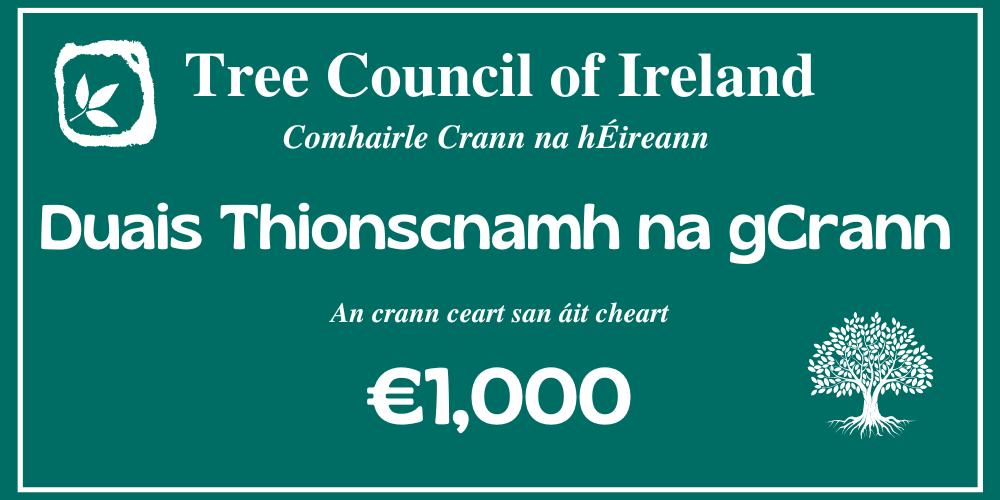 Supervalu Comórtas na mBailte Slachtmhara 2024Bronnfar deimhniú agus duais €1,000 ar an gceann sin de Choistí na mBailte Slachtmhara a mbeidh an caighdeán is airde aige ó thaobh crainn a lonnú agus a chothabháil.  Aithníonn an duais seo an tionchar atá ag lonnú crainn ar bhaile nó ar shráidbhaile agus an tábhacht atá ag baint leis an crann ceart a bheith san áit cheart. D’fhéadfadh go mbeadh impleachtaí fadtéarnacha ag sraith de chrainn áirithe a chur.  Tá sé riachtanach, mar sin, aird ar leith a thabhairt ar phlandáil agus freisin ar bhainistiú na gcrann fad is a mhaireann siad.Tabharfar na critéir a leanas san áireamh le linn na moltóireachta:Ní mór do na crainn a bheith in áit phoiblí, ar shráid, spás oscailte, fearann scoile nó eaglaiseTig leis na crainn a beith seanbhunaithe nó direach curthaMás crainn iad atá díreach curtha, ní mór iad a bheith oiriúnach do suíomh, an speiceas ceart nó an tsaothróg cheart, crot, méid, dath Ní mór crainn a lonnú isteach go maith ar an suíomhNí mór na crainn a chothabháil go maith, uisciú, smachtú fiailí, póstaí a chur leo, ceangal crann agus araile, sciath crann (más gá), crannliatht oiriúnach á dhéanamh de réir mar is gáPlean soiléir a bheith curtha i gcrích maidir le bail níos fear a chur sheanchrainnBa cheart gur ghné den tionscnamh go músclófaí feasacht faoi chrainn i measc an phobailChun a IontráilChun an Dámhachtain Tionscadail Crann a iontráil, comhlánaigh an Fhoirm Iontrála thíos.
Ba chóir gach iontráil a sheoladh chuig: tidytowns@treecouncil.ieDáta Deiridh: 
Seiceáil an Suíomh Gréasáin TidyTowns (www.tidytowns.ie) le haghaidh nuashonruithe.Téann téarmaí agus cionníollacha Chomórtas na mBailte Slachtmhara I bhfeighm de réir mar is cuí.Foirm IontráilBíodh 4 ghrianghraif ar a laghad den áit a mbeidh moltóireacht le déanamh uirthi a thiospeánann an áit roimh ré agus arís leis an obair déanta.Tabhair sonraí faoi thionscadal na gcrann le do thoil agus mínigh cén fáth a rachaidh sé chun leasa an phobail áitiúil lena n-áirítear:Tuairisc ar an suíomhSonraí faoi speicis crainn, méideanna, líon, oiriúnacht agus oibreacha a rinneadh srl.Rannchuidiú thionscadal na gcrann leis an bpobal agus le tírdhreach fisiceach an bhaile nó an tsráidbhaileGníomhaíochtaí chun feasacht an phobail ar thionscadal na gcrann a ardúLáthair Ainmnithe:Suíomh Sainiúil: Grúpa nó Duine a bhfuill an t-ainmniúchán á dhéanamh aige:Ceannaire Tionscnaimh (duine/grúpa/údarás áitiúil agus araile): Seoladh Teagmhála:Uimhir Theileafóin:Ríomhphost: